Publicado en Barcelona el 23/03/2015 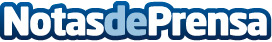 PurePharma saca a la venta la proteína recuperadora PR3PurePharma saca a la venta PR3, un producto diseñado para mejorar su recuperación después de entrenar. Los ingredientes principales del PR3 son las proteínas extraídas de arroz integral orgánico,  agua de coco orgánica liofilizada y colágeno bioactivo. Tiene sabor a chocolate holandés orgánico y está ligeramente endulzado con un toque de stevia, lo que lo hace apropiado para mezclarlo en una gran variedad de batidos y bebidas saludables. Datos de contacto:Ivan RuanoPurePharma España(+34) 658 385 802Nota de prensa publicada en: https://www.notasdeprensa.es/purepharma-saca-a-la-venta-pr3-un-producto-para-la-recuperacion-tras-el-ejercicio-hecho-con-ingredientes-organicos Categorias: Nutrición Industria Farmacéutica Otros deportes http://www.notasdeprensa.es